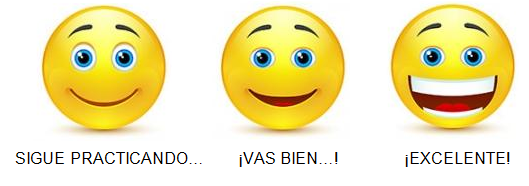 Nombre: ____________________________________   2°año ____                                     (Nombre – Apellido)Objetivo: Reconocer y representar el valor posicional de los números. Descomponer aditivamente numerales en el ámbito numérico en estudio.1. Escribe el número que está representado en cada caso y marca con una  x el mayor.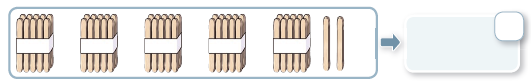 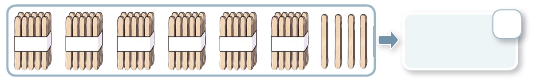 2. Encierra en grupos de 10 elementos y completa.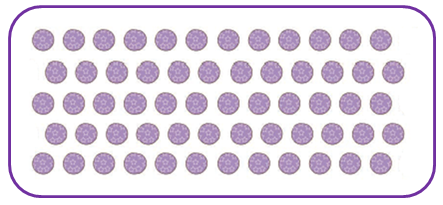 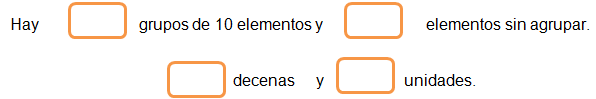 3.  Encierra la posición y escribe el valor posicional del dígito destacado en cada número.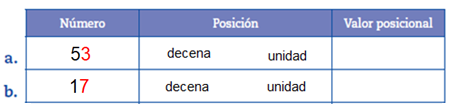 4. Anota el valor que tiene cada dígito destacado en los siguientes números 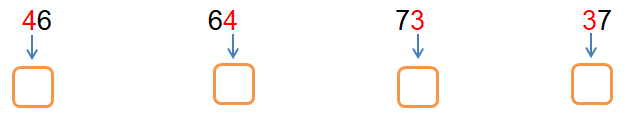 